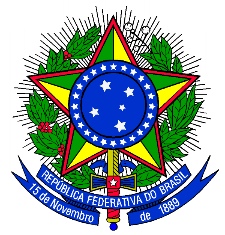 Ministério da EducaçãoSecretaria de Educação Profissional e TecnológicaInstituto Federal de Educação, Ciência e Tecnologia do Sul de Minas Gerais - IFSULDEMINASAvenida Vicente Simões, 1.111, Nova Pouso Alegre, POUSO ALEGRE / MG, CEP 37553-465 - Fone: (35) 3449-6150EDITALSELEÇÃO DE PROJETOS PROGRAMA IF MAIS EMPREENDEDOR NACIONAL 2023ANEXO IMODELO DE PROJETOPROJETOPROJETONome Coordenação do projetoCoordenação do projetoNome do coordenadorCargoE-mailCampus/ReitoriaCelular (com DDD)1 - OBJETIVO GERALCorresponde à finalidade maior que o projeto quer atingir. Deve expressar o que se quer alcançar ao final do projeto.2 - JUSTIFICATIVADemonstrar a relevância do projeto em questão e sua originalidade. Que contribuições o projeto trará para a potencialização dos estudantes nas áreas em que atuarão e a importância das atividades para a região (impacto social e atendimento a situações de vulnerabilidades)?. Elucidar a articulação entre ensino, pesquisa e extensão.3 - ABRANGÊNCIA DA PROPOSTADeverá ser informado quais as áreas que o projeto visa atender, de acordo com os cursos/áreas de cada estudante e o perfil desejado para cada bolsista. Destacar quais tipos de empresas poderão ser atendidas (pequenas, médias, quais ramos de atuação empresarial, região geográfica que pretende-se atingir, entre outras)4 - METODOLOGIAExplicar detalhadamente como o trabalho será desenvolvido, etapa por etapa, e quem participará de cada uma delas. Detalhar os procedimentos técnicos, as técnicas que serão utilizadas para atingir o objetivo do projeto.Em razão das restrições impostas pela crise sanitária da pandemia da COVID-19 as atividades deverão seguir as orientações e medidas de segurança de acordo com a situação pandêmica na cidade/região onde o projeto será desenvolvido. É de total responsabilidade da coordenação do projeto obter as informações referentes ao item anterior na sua instituição e nos órgãos oficiais de saúde do município/região e orientar sua equipe sobre a possibilidade de atividades presenciais ou não.Sendo assim, as atividades do projeto serão:(   ) Integralmente remotas(   ) Integralmente presenciais(   ) Híbridas (presenciais e remotas)5 - METAS E INDICADORESDescrever detalhadamente as metas, mensurando aspectos quantitativos e qualitativos para o projeto. Ressalta-se que as metas estão ligadas ao objetivo do projeto. Destacar indicadores que serão usados, no projeto, para aferir o cumprimento das metas. Os indicadores precisam ser bem claros e devem estar de acordo com as metas, o objetivo e a realidade de cada proposta.6 - ESTRATÉGIA DE ATRAÇÃO PARA OS MICRO E PEQUENOS NEGÓCIOSComo será feita a prospecção das empresas que serão assessoradas pelo projeto.7 - CRONOGRAMA DE ATIVIDADESDescrição das etapas do projeto, relacionadas ao tempo utilizado para a realização de cada atividade.AtividadesMeses 2023Meses 2023Meses 2023Meses 2023Meses 2023Meses 2023Meses 2023AtividadesMaiJunJulAgoSetOutNovInserir o nome da atividadeInserir o nome da atividade...8 - IMPACTO SOCIAL/RESULTADOS ESPERADOSInformar, de modo geral, quais os resultados esperados com a proposta, levando em consideração a retomada dos negócios da empresa e deixando claro o impacto social.